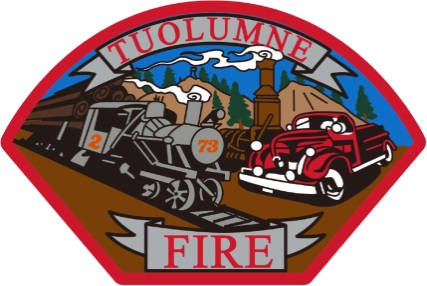 TUOLUMNE FIRE DISTRICT18690 MAIN STREETTUOLUMNE, CA 95379(209) 928-4505FAX (209) 928-9723BOARD OF DIRECTORS MEETING MINUTESSeptember 10, 2019 @ 600p.m.Public Forum     NoneApproval of Previous Minutes – August 19, 2019Darlene Hutchins made a motion to approve the previous Minutes.Brian Bell seconded the motion.Vote was 4/0 – 1 Absent    Motion carriedAcknowledgements	Brian Machado thanked TFD for their help at the Westside Pavilion’s events especially FF.Ty Day for always being there to assist at the concerts.New BusinessCommunity Meeting Report/Proposed TCSD - BellDirector Bell reported that there were 40-50 people in attendance. He stated that good information was presented and many questions were asked.Pete Kampa gave a good presentation.Twain Harte Fire’s presentation explained their CSD. Darlene Hutchins, who also attended the meeting, stated that the question of the cancellation of the MOU was a concern of some at the meeting.LAFCO Representation Resolution #19-03 - WellsChief Ohler explained the purpose of the resolution.Marcie Wells obtained Board Chair’s signature after the following vote:			Vote:  Ayes      5		Nays	    0	  	Absent					     Motion carriedWireless Network Provider– OHLERChief Ohler will be setting up a new phone and a new wireless service with FirstNet to facilitate the use of our newly acquired iPad.  He explained that implementing this new technology will assist the department in tracking the location of engines and other vital information during the time of an incident.Old BusinessCSD Ad hoc Committee Report	The committee did not have anything new to report at this time.  More information to follow at future meetings.Department Report – OhlerChief Ohler reviewed all the items on his Department Report.He stated that E-733/Capt. Santi are at the Walker incident in Plumas.He is working on setting up training for hands-on CPR throughout the community in schools, business, etc.He is will be working on the FY 20/21 budget with Debi Bautista.Administration Report – WellsMarcie Wells requested that, in the event of inclement weather during the winter months, the Board excuse her from attending the night Board meetings and taking the Minutes,. The Board graciously granted her request.Review of the Payroll Report, Organization Budget Status Report, & Warrant RequisitionsAll reports were reviewed, approved, and signed.           Warrant Requisitions:   August, 2019  =  $6,523.78Meeting Adjourned @ 6:45p.m.Next Meeting:  Monday, October 14, 2019 @ 6:00p.m.Minutes respectfully submitted by:  Marcie Wells, T.F.D. Office ManagerCall to Order        The meeting was called to order at 6:00 p.m. by Brian Machado, Chair.Call to Order        The meeting was called to order at 6:00 p.m. by Brian Machado, Chair.Call to Order        The meeting was called to order at 6:00 p.m. by Brian Machado, Chair.Roll CallOthers present:Adam Artzer Vice Chair, Darlene Hutchins, Secretary, Brian Bell, DirectorLate arrival: Tony Krieg, Treasurer @ 6:10 p.m.Nicholas Ohler, Chief, Marcie Wells, Office Manager,               Cody Machado, and Buster Bell